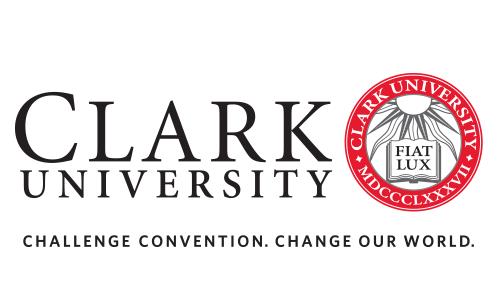 Medical Provider Report for Return from Medical Leave AbsenceStudent Name:  Student Date of Birth: Medical Provider Name and Credentials: Medical Provider Address: Medical Provider Phone Number: Summary of Treatment ProvidedDates of Treatment:        [from]    [to] How many sessions have you provided the student (related to this matter)? Was the student compliant with the treatment?    Yes                No  Briefly describe the student’s problems as you see them and include all diagnoses.  Please feel free to attach a separate page if necessary.   Was psychotropic medication prescribed?  If yes, what was prescribed (medication, dose):  Has there been a significant improvement in the student’s original medical condition?  Has the student addressed the issues that led him/her/them to leave school?  Please explain how:  If applicable, has there been a substantial reduction in any of the following safety-related behaviors in which the student may have been engaging? Yes    No     N/A  	Suicidal behaviors and/or suicide ideationYes    No     N/A  		Self-injurious behaviorYes    No     N/A  		Substance abuse behaviorsYes    No     N/A  		Failure to maintain weight at minimum of 90% of Ideal Body Weight for heightYes    No     N/A  		Food purging or any other potentially harmful compensatory behaviors used for weight management (e.g., use of laxative, excessive exercise, etc)Yes    No     N/A  		Other: In your best judgment, is the improvement in the student’s condition likely to be sustained?  Please keep in mind that the academic environment can be stressful, and that residence halls are unmaintained living environments.   RecommendationsAcademic Enrollment Recommendations:   The student is ready to return to the unstructured, unsupervised and demanding academic environment on a full-time basis.  The student is not ready to resume full-time enrollment, but it is suggested that he/she/they enroll part-time.  The student is not yet ready to resume studies at Clark University.Treatment Recommendations:  Continued treatment is not recommended at this time  The student will remain in treatment with this provider  Treatment will be transitioned to another community provider  The student will receive treatment at Clark University Center for Counseling & Personal Growth  The student will receive treatment at Clark University Health ServicesPlease note:  Clark University Center for Counseling and Personal Growth offers primarily short-term care.  If you anticipate that the student will require long-term treatment, we are available to provide a list of resources in the community and with the referral process.Clinician Name:  	License #______________________________________________________________________Clinician SignatureDate:   